FORMULARIO ACTA DICTAMENEn el día de la fecha 11 de noviembre de 2020, se reúne la Comisión ad hoc, de acuerdo a lo establecido en la Resolución Ministerial N° 194 / 2020 constituida por: Graciela Rojas, María del Carmen Suárez, Esteban Arnauldo, Cristian Rossi y Susana Giuliani,  a los fines de tratar en el orden del día: la Cobertura de horas cátedra vacantes para el espacio curricular / unidad curricular Ciencias de la Tierra  del Instituto Eduardo Lefébvre de Laboulaye de la localidad Laboulaye del Departamento Roque Sáenz Peña con una carga horaria de 4 horas. Carácter: Interino a término de la Carrera Profesorado de Educación Secundaria en Física.Fecha de vigencia de la publicación desde el 15 de octubre de 2020 hasta el 19 de octubre de 2020.Horario de dictado: jueves desde las 20.50 hasta las 23.10 Curso/División 3er año  div.: “U”La evaluación de títulos y antecedentes laborales y profesionales y la ponderación de Proyecto de abordaje de los aspirantes inscriptos para la cobertura del espacio vacante, determina el presente orden de mérito:Se añade a continuación el detalle de la grilla GRILLA DE VALORACIÓN DE TÍTULOS Y ANTECEDENTES LABORALES Y PROFESIONALESAspirantes no merituados (en caso de que hubiere): se consignará: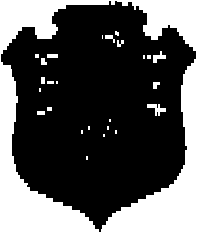 GOBIERNO DE LA PROVINCIA DE CÓRDOBAMINISTERIO DE EDUCACIÓNSECRETARIA DE EDUCACIÓNDIRECCIÓN GENERAL DE EDUCACIÓN SUPERIORDIRECCIÓN GENERAL DE EDUCACIÓN TÉCNICA Y FORMACIÓN PROFESIONAL SUBDIRECCIÓN DE EDUCACIÓN TÉCNICA SUPERIOROrdenApellido/s y Nombre DNITitulaciónPuntaje de Títulos y antece- dentesPuntajeProyecto de abordaje del EC/UCPuntaje Total1Giménez, Rafael34510240Profesor en Geografía1.8406622.5022Pagliaricci, Lucas38730926Profesor en Geografía1.8004422.2423Webster, Pedro37437359Licenciado en Geografía16004422.0424Bracamonte, Julieta34475091Profesora de Educación Secundaria en Biología9604421.402AspiranteNº de inscripciónAspiranteNº de inscripciónBracamonteGiménezPagliaricciWebsterTitulaciónInscripción700180018001600TitulaciónAcumulaciónTrayec PedagógicoTrayec PedagógicoPosGrados espec.250PosTítulos especExperiencia laboralAntig. docente1040Experiencia laboralExper. Profes.Formación ContinuaEspecífica para Nivel Sup.Formación ContinuaEspecífica ámbito laboral v relacionada con el EC/UCFormación ContinuaFormación generalPublicaciones específicasPublicaciones específicasInvestigaciones específicasInvestigaciones específicasOtros antecedentes laboralesOtros antecedentes laboralesTotal puntajeTotal puntaje9601.8401.8001.600Apellido y nombreDNITítuloFundamentos de lo dictaminado